ΒΕΒΑΙΩΣΗ ΔΕΣΜΕΥΣΗΣ ΟΙΚΟΝΟΜΙΚΩΝ ΠΙΣΤΩΣΕΩΝΒεβαιώνεται, σύμφωνα με τις διατάξεις του Ν. 4270/2014 (Α΄ 143), όπως τροποποιήθηκε και ισχύει,  και του Π.Δ. 80/2016  (Α΄ 145), ότι οι λειτουργικές δαπάνες του προτεινόμενου προς ίδρυση Τμήματος Ένταξης στο ………… Νηπιαγωγείο / Δημ. Σχολείο / Γυμνάσιο / Λύκειο ……………..,  στον Δήμο ………………….….., Δημοτική / Κοινοτική Ενότητα …………..,  επιβαρύνουν το Ν.Π.Δ.Δ. με την επωνυμία Ενιαία Σχολική Επιτροπή Πρωτοβάθμιας / Δευτεροβάθμιας Εκπαίδευσης Δήμου …………………… Οι λειτουργικές δαπάνες θα καλύπτονται από την επιχορήγηση που θα λαμβάνει η Σχολική Επιτροπή  από τους ΚΑΠ για την κάλυψη των λειτουργικών αναγκών Α/θμιας και Δ/θμιας Εκπαίδευσης, εγγράφεται στον προϋπολογισμό έτους 2021 στον ΚΑΕ…………… και θα γίνει έγκριση διάθεσης πίστωσης στο σύνολο του προϋπολογιζόμενου ποσού στον αντίστοιχο Κ.Α. του προϋπολογισμού του Δήμου.Ο/Η ΔΙΕΥΘΥΝΤΗΣ/-ΝΤΡΙΑΟΙΚΟΝΟΜΙΚΩΝ ΥΠΗΡΕΣΙΩΝ(ΟΝΟΜΑΤΕΠΩΝΥΜΟ ΥΠΟΓΡΑΦΟΝΤΑ / ΥΠΟΓΡΑΦΗ / ΣΤΡΟΓΓΥΛΗ ΣΦΡΑΓΙΔΑ)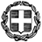 ΕΛΛΗΝΙΚΗ ΔΗΜΟΚΡΑΤΙΑΝΟΜΟΣ …………….. ΔΗΜΟΣ ………………………………… ΔΙΕΥΘΥΝΣΗ ΟΙΚΟΝΟΜΙΚΩΝ ΥΠΗΡΕΣΙΩΝΕΛΛΗΝΙΚΗ ΔΗΜΟΚΡΑΤΙΑΝΟΜΟΣ …………….. ΔΗΜΟΣ ………………………………… ΔΙΕΥΘΥΝΣΗ ΟΙΚΟΝΟΜΙΚΩΝ ΥΠΗΡΕΣΙΩΝΗμερομηνία: ………Αρ. πρωτ.: ………..Ταχ. Δ/νση :………………………………                                   Ταχ. Κώδικας :……………………………….Πληροφορίες :……………………………….Τηλέφωνο :……………………………….e-mail :…………………………….